OLABISI ONABANJO UNIVERSITYAGO-IWOYE, NIGERIACURRICULUM VITAE PART 1:   	PERSONAL DATA1. Name:                                                                 	OGUNMOYE Abdulrazaq Omotunde  2. Department:                                                        	Chemical Sciences3. College/Faculty:                                                 	Science4. Date and Place of Birth: 	5th September, 1976 and Ikeja Local government Hospital, Lagos	5. Nationality: 					Nigeria6. Marital Status: 					Married7. Name and Address of Next of Kin: 	Mrs. Fatimoh Ogunmoye and No. 104, Gaa Street, Opp. Patricia Hospital, Abeokuta.8. Date of First Appointment with the University:	11th May, 20159. Present Position and Salary: 			Lecturer II, CONUASS 3 step 210. Total Number of Years of Teaching and Research:       (a) Universities: Crescent University Abeokuta: 	            Seven (7)                                  Olabisi Onabanjo University: 		Three (3) B. EDUCATION BACKGROUND1. Academic Qualifications/Institutions Attended With Dates:B.Sc (Pure Chemistry), Second Class (Upper), Ogun State University,     now Olabisi Onabanjo University, Ago-Iwoye -				2000M.Sc (Organic Chemistry), Ph.D grade, University of Ibadan, Ibadan -	2005Ph.D (Organic Chemistry) University of Ibadan, Ibadan - 			20152. Current Higher Degree Programme Registered for (if any): Not Applicable3. Awards and Distinction:Nigerian Association of Science Students (Ogun State University now Olabisi Onabanjo University) Best graduating Student from pure Chemistry unit -	1999TWAS/ICCBS Postgraduate fellowship award, Univ. of Karachi, Pakistan -	2012C. WORK EXPERIENCE1. Previous Work Experience outside the University SystemASSUS Co-ordinator, Ilisan High School, Ilisan Remo.Assistance chief whip publicity committee, first tier 1999/2000 corps members.General Secretary MCAN Cross river state first tier 1999/2000 corps members.President of MSSN at various levels.Sport prefect, Ikeja high school, Ikeja Lagos.Member, Zakat and Sadaqat Foundation.Building of human capacity through empowerment programme.2. Previous work Experience in Other Universities: Coordinator, Chemistry Department, Crescent University.Chairman, Departmental Examination committee.Departmental Representative at the Senate.Member, College Board of Examiner, Crescent University, Abeokuta.Member, Time Table Committee.Member, Admission Committee.3. Details of Professional Experience at Olabisi Onabanjo University(i) Teaching Function: Course Code          Course Title                                 	           		          Units                  CHM 102                General Chemistry II		              		4                     	 CHM 211	Organic Chemistry I	                        			3                       CHM 313                   Natural Product Chemistry	             				1                      CHM 317                Applied Spectroscopy			               	2                      CHM 411                Principle of Organic Synthesis                           		2   CHM 499/899         Research Project Analysis					6 CHM 811                Heterocyclic Chemistry		                                 	3 CHM 817                   Chemistry of Nucleic Acids and Vitamins			3   CHM 810                Chemistry of Natural Products                                 		3 CHM 812                Organic Reaction and Synthesis                           		3   CHM 834                Experimental techniques in Organic Chemistry		1 (ii) Research (completed/On-going): Isolation and Characterisation of Secondary Metabolites from Uapaca guineensis MULL. ARG. and Nauclea latifolia SMITH Further Isolation and Characterisation of Secondary Metabolites from medicinal plants.Search for new and evaluation of pharmacological potentials of medicinal plants extract.Extraction of essential oils from medicinal plant and possible isolation of lead components (iii) Administrative function and contribution to UniversityMember: Departmental Board of ExaminerCourse Adviser/ Registration Officer: 100 L  2015/2016, 200 L 2016/2017, 300 L 2017/2018Computation of Results: 100 Level 2015/2016, 200 Level 2016/2017 Departmental Seminar Coordinator: 2016/2017, 201/2018Departmental SIWES Coordinator: 2016/2017, 2017/2018Member Students’ Welfare Officer: 2016/2017, 2017/2018Member: Faculty Board of Examiner(iv) Contributions to the Nation: Building of human capacity with good moral and academic excellentBringing hope to the oppressed through seminar and welfare packages.D. MEMBERSHIP OF AND REGISTRATION WITH PROFESSIONAL BODIES: Member, Institute of Chartered Chemist of Nigeria.Member, Society for Interdisciplinary Research, Nigeria (SIR-Nigeria).E. PUBLICATIONS: i. Dissertation and ThesisA Rapid determination of Amino acids in a Physiological liquid with Benzoxazole-2-Sulphonate, a water soluble fluorogenic reagent(B.Sc Thesis, Ogun State University, Ago-Iwoye). 				2000Phytochemical analysis of Chloroform extract of Tithonia Diversifolia (M.Sc Dissertation, University of Ibadan, Ibadan). 				2005Isolation and Characterisation of Secondary Metabolites from Uapaca guineensis MULL. ARG. and Nauclea latifolia SMITH (P.hD Thesis, University of Ibadan, Ibadan). 				2015ii. Journal Articles: Ogunwande, I. A., Olanrewaju, E., Nudewhenu, O. A., Oyegoke, T., Ogunmoye, A. O. and Flamini, O. (2012). Chemical Composition of Essential Oil from Nigerian Plants. Der Chemica Sinica, Vol. 3 (1): 279-286. www.pelagiaresearchlibrary.comOgunwande, I. A., Nudewhenu, O. A., Flamini, G., Hassan, A. O., Ogunmoye, A. O., Ogunsanwo, A. O., Yusuf, K. O., Atuonwu, O. K., Tiamiyu, Z. A. and Tabowe, G. O. (2013). Essential Oils from the Leaves of Six Medicinal Plants of Nigerian. Natural Product Communication, Vol. 8 (2): 243-248. www.naturalproduct.usInikpi, E., Lawal, O. A., Ogunmoye, A. O. and Ogunwande, I. A. (2014). Volatile composition of the floral essential oil of Hibiscus sabdariffa L. from Nigerian. America Journal of Essential Oils and Natural Products, Vol. 2 (2): 04-07. www.essencejournal.comOgunmoye, A. O., Adebayo, M. A., Inikpi, E. and Ogunwande, I. A. (2015) Chemical Constituents of Essential Oils from the Leaves of Ipomoea batatas L. (Lam.) International Research Journal of Pure and Applied Chemistry, Vol. 7 (1): 42-48. www.sciencedomain.orgDai, D. O., Thang, T. D. Ogunmoye, A. O. Eresanya, O. I., Ogunwande, I. A.  (2015). Chemical constituents of essential oils from the leaves of Tithonia diversifolia, Houttuynia cordata and Asarum glabrum grown in Vietnam. American Journal of Essential Oils and Natural Products Vol. 2(4): 17-21. www.essencejournal.comSon, L. C., Dai, D. N., Thang, T. D., Huyen, D. H., Olayiwola, T. O., Ogunmoye, A. O. and Ogunwande I. A.  (2015). Chemical Composition of Essential Oils from the Stem Barks of Three Cinnamomum Species. British Journal of Applied Science & Technology 11(5): 1-7, Article no.BJAST.20442. www.sciencedomain.orgOgundajo, A. L., Kazeem, M. I., Owoyele, O. A., Ogunmoye, A. O. and Ogunwande I. A.  (2016). Inhibition of α-amylase and α-glucosidase by Acanthus montanus Leaf Extract. British Journal of Pharmaceutical Research 9(12): 1-8, Article no.BJPR.21817. www.sciencedomain.orgDai, D. N., Huong, L. T., Thang, T. D., Olayiwola, T. O., Ogunmoye A. O. and Ogunwande I. A.  (2016). Essential Oil Constituents from the Fruits of Alpinia menghaiensis. British Biotechnology Journal 11(4):1-7, Article no.BBJ.22908. www.sciencedomain.orgiii. Manuscripts Submitted for PublicationA. O. Ogunmoye (2017). Antioxidant activity of volatile constituents from the leaves of    Mangifera indica LINN.A. O. Ogunmoye, I. A. Oladosu, P. A. Onocha and M. I. Choudhary (2017). Isolation of Betulinic acid from the stem bark and root of Uapaca guineensis.F. CONFERENCES ATTENDED WITH DATES AND PAPERS READ: A. O. Ogunmoye, Oluleye, D. S. and Ogunnoiki, H. O. (2012). Comparative Analysis of Salicylic Acid in Cosmetic Formulation by Spectrophotometric Method. 13th International Symposium on Natural Product Chemistry (ISNPC-13) pg 101, H.E.J. Research Institute of Chemistry, ICCBS, University of Karachi, Pakistan (Poster Presentation)	ii.  A. O. Ogunmoye, Oladosu, I. A., Choudhary, M. I., Onocha, P. A. and Oladimeji, A. O.  (2013). Comparative Biological Activities of Uapaca guineensis. 4th International Symposium-cum-Training Course on Molecular Medicine and Drug Research (MMDR-4) pg. 56 at PCMD, University of Karachi, Pakistan (Poster Presentation)iii.  A. O. Ogunmoye (2016). Phytochemical analysis of Methanol Extract of Uapaca         guineensis MULL. ARG. At the 5th Interdisciplinary Research conference of the          Society for Interdisciplinary Research (SIR) between Tuesday 20th – Thursday 22nd          September, at Faculty of Pharmacy Auditorium, University of Ibadan, Oyo state.         iv.  A. O. Ogunmoye, (2017). Antioxidant activity of volatile constituents from the leaves of        Mangifera indica LINN. 1st International Conference on Energy and Heathy Environmrnt for Sustainable development of Faculty of Science held between 15th – 19th May, at OGD hall, Olabisi Onabajo University, Main Campus, Ago-Iwoye, Ogun State.	v.   A. O. Ogunmoye (2017). Environmental Sciences: An Interface between Chemistry and other Sciences. 1st National Conference in Bioscience and Sustainable of Department of Biological Sciences held between 14th – 17th May, at Bola Ajibola Auditorium Crescent University, Abeokuta, Ogun State.A. O. Ogunmoye, I. A. Oladosu, P. A. Onocha and M. I. Choudhary (2017). Isolation of Betulinic acid from the stem bark and root of Uapaca guineensis. 5th Conference of the Faculty of Science held between 11th – 14th Oct., at School of Transport, Lagos State University, Ojo, Lagos.G. CONTRIBUTIONS TO NATIONAL AND INTERNATIONAL LIFE1. Within the University:Inculcating in students how to maximize the limited time and resources to achieve the unlimited        goal through advice, counseling etc2. Outside the University:    Building of human capacity through empowerment at the end of various vocational training         organize by an NGO am involved in. 								                                   ……………………………………..                                                                                                                                             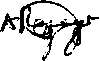           Signature              						                                                                                                                         